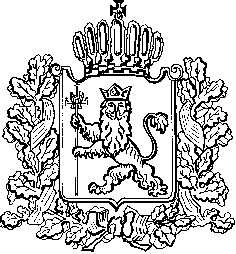 ИЗБИРАТЕЛЬНАЯ КОМИССИЯ ВЛАДИМИРСКОЙ ОБЛАСТИПОСТАНОВЛЕНИЕ20.02.2024								№ 55На основании статей 23, 57 Федерального закона от 12.06.2002 № 67-ФЗ «Об основных гарантиях избирательных прав и права на участие в референдуме граждан Российской Федерации» и статей 20, 57, 64 Федерального закона от 10.01.2003 № 19-ФЗ «О выборах Президента Российской Федерации», пункта 3.1.4 Порядка осуществления закупок товаров, работ, услуг избирательными комиссиями Владимирской области при подготовке и проведении выборов Президента Российской Федерации за счет средств областного бюджета, выделенных на оказание содействия в подготовке и проведении выборов Президента Российской Федерации, утвержденного постановлением Избирательной комиссии Владимирской области от 19 января 2024 года № 13, Избирательная комиссия Владимирской области  постановляет:1. Внести следующие изменения в постановление Избирательной комиссии Владимирской области от 19.01.2024 № 14 «Об организации закупок товаров, работ, услуг Избирательной комиссией Владимирской области при подготовке и проведении выборов Президента Российской Федерации за счет средств областного бюджета, выделенных на оказание содействия в подготовке и проведении выборов Президента Российской Федерации»: 1.1.  пункт 4 приложения № 2 к постановлению изложить в следующей редакции:«4. Услуги по изготовлению информационной продукции для впервые голосующих избирателей для обеспечения исполнения полномочий участковых избирательных комиссий по информированию избирателей: блокноты с логотипом избирательной кампании.».1.2. приложение № 2 к постановлению дополнить пунктом 7 следующего содержания:«7. Услуги по изготовлению информационной продукции для впервые голосующих избирателей для обеспечения исполнения полномочий участковых избирательных комиссий по информированию избирателей: стикер «Выборы Президента Российской Федерации».». 2. Направить настоящее постановление в территориальные избирательные комиссии Владимирской области.3. Разместить настоящее постановление на официальном сайте Избирательной комиссии Владимирской области в информационно-телекоммуникационной сети Интернет, а также опубликовать в средстве массовой информации «Вестник Избирательной комиссии Владимирской области».Председатель Избирательной комиссии 					            В.А. Минаев	Секретарь Избирательной комиссии 						  Н.А. УльеваО внесении изменений в постановление Избирательной комиссии Владимирской области от 19.01.2024 № 14 «Об организации закупок товаров, работ, услуг Избирательной комиссией Владимирской области при подготовке и проведении выборов Президента Российской Федерации за счет средств областного бюджета, выделенных на оказание содействия в подготовке и проведении выборов Президента Российской Федерации»